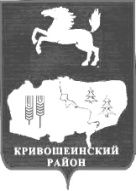 АДМИНИСТРАЦИЯ КРИВОШЕИНСКОГО РАЙОНА ПОСТАНОВЛЕНИЕ24.04.2015 				 							№  209с. КривошеиноТомской областиО подготовке жилищно-коммунального и хозяйственного комплекса Кривошеинскогорайона к работе в осенне-зимний период 2015- 2016 годов (в редакции постановления Администрации Кривошеинского района от 26.05.2015 № 230)	В целях устойчивой работы объектов жизнеобеспечения Кривошеинского района в осенне-зимний период 2015-2016 годов	ПОСТАНОВЛЯЮ:1. Рекомендовать Главам сельских поселений:Создать и утвердить состав комиссии по подготовке объектов жилищно-коммунального хозяйства  для работы в осенне-зимний период 2015-2016 годов, с включением в состав комиссии представителей Ростехнадзора в срок до 01.05.2015года;   Организовать и провести комиссионное обследование объектов жилищно-коммунального хозяйства, объектов социально-культурной сферы и противопожарного назначения в срок до  01.05.2015года;Разработать и утвердить планы мероприятий по подготовке жилищно-коммунального хозяйства на территориях муниципальных образований района в срок 25.05.2015года и предоставить их Администрацию Кривошеинского района (Л.М.Шадриной); 1.4 Совместно с предприятиями жилищно-коммунального хозяйства создать резервный            запас материалов и оборудования  в срок до  01.09.2015года;1.5.Получить паспорта готовности муниципальных образований к отопительному период        2015-2016 годов   не позднее 15.11.2015года;1.6  Совместно с руководителями предприятий коммунальной сферы предоставлять         информацию в Администрацию Кривошеинского района согласно формам  и срокам,           утвержденным Распоряжение Губернатора Томской области от  12.03.2015  № 77-р «О          подготовке  хозяйственного комплекса Томской области к работе в осенне-зимний          период   2015-2016 годов»; Составить перечень потребителей электрической энергии (отдельных объектов), ограничение режима потребления электрической энергии которых, ниже уровня аварийной брони не допускается (Приложение № 6 к Правилам функционирования  розничных рынков электрической энергии  в переходный период  реформирования электроэнергетики, утвержденным Постановлением Правительства Российской Федерации от 04.05.2012 г. № 442). Согласовать данный перечень с открытым акционерным обществом «Томская энергосбытовая компания» в срок до 01.08.2015 года;1.8. В случае аварийных и чрезвычайных ситуаций действовать согласно плану действий        сельских поселений по предупреждению и ликвидации чрезвычайных ситуаций      техногенного и природного характера.1.9. Отопительный сезон 2015-2016 годов  начать с  31 августа  2015 года. (в редакции постановления Администрации Кривошеинского района от 26.05.2015 № 230).Рекомендовать главам сельских поселений, руководителям предприятий и организаций, включая организации социальной сферы, обеспечить в соответствии с договорными условиями своевременное внесение в полном объеме платы за потребленные энергетические ресурсы, а также рекомендовать руководителям предприятий и организаций  еженедельно информировать глав сельских поселений о погашении задолженности и платежах за потребленные энергоресурсы. (в редакции постановления Администрации Кривошеинского района от 26.05.2015 № 230).Рекомендовать руководителям теплоснабжающих организаций района: муниципальному               унитарному предприятию «Жилищно-коммунальное хозяйство Кривошеинского            сельского   поселения» (Майер В.А.), обществу с ограниченной ответственностью        «Тепловая Компания Стандарт» (Михайлов А.М.), обществу с ограниченной            ответственностью    «СМП-95 Инжиниринг» (Качалов А.В.), обществу с ограниченной         ответственностью   «Энергоресурс» (Качалов А.В.), обществу с ограниченной       ответственностью «Заготовительно-производственный комплекс     Сиблестрейд»       (Савицкий Е.Ф.):  - проанализировать состояние финансово – хозяйственной деятельности предприятий, принять необходимые меры по погашению задолженности за потребленные энергоресурсы в отопительном периоде 2014-2015 годов в срок  до 01.07.2015 года;-  провести анализ недостатков, выявленных в отопительном сезоне 2014-2015 годов, разработать и выполнить мероприятия по устранению выявленных дефектов и нарушений в срок до  15.08.2015 года;- получить паспорта готовности к отопительному сезону 2015-2016 годов не позднее 01.11.2015 года;-  создать не менее 3-х месячных нормативных запасов аварийного и резервного топлива для надежного теплоснабжения потребителей в срок до  15  сентября 2015 года. Руководителю муниципального казенного учреждения «Управление образования        Администрации Кривошеинского района  Томской области» (Кустова М.Ф.), директору       муниципального бюджетного учреждения культуры  «Кривошеинская межпоселенческая       централизованная клубная система» (Нестерова Т.И.), директору муниципального       бюджетного учреждения «Кривошеинская  центральная межпоселенческая библиотека»       (Силицкая О.В.):      - провести гидравлические испытания систем отопления зданий с оформлением актов в        срок     до 15.08.2015 года;      - провести необходимые работы по созданию теплового контура объектов (утепление        дверей,   подвалов, потолков, остекление окон) в срок до 15.08.2015 года;      - обеспечить не менее 3-х месячных запасов топлива у котельных, в течение всего         отопительного сезона;      - получить паспорта готовности  к отопительному сезону не позднее 31.08.2015года.Рекомендовать руководителям иных учреждений и организаций Кривошеинского района  отремонтировать системы отопления, провести необходимые работы по созданию теплового контура объектов (утепление дверей, подвалов, потолков, остекление окон) в  срок до 15.08.2015 года.Рекомендовать Кривошеинскому участку открытого акционерного общества «Томская распределительная компания» (Дроздов А.В.) при подготовке объектов электроснабжения к зимним условиям  особое внимание уделять ремонту и обслуживанию подстанций и линий электропередач, подающих электроэнергию на объекты социального значения, теплоснабжения и водоснабжения.Постановление Администрации Кривошеинского района от  23.04.2014  № 248 «О подготовке жилищно-коммунального и хозяйственного комплекса Кривошеинского района к работе в осеннее- зимний период 2014-2015 гг.» считать утратившим силу. 8. Настоящее постановление вступает в силу со дня его подписания. 9. Разместить настоящее постановление в сборнике нормативных актов Администрации Кривошеинского района и на официальном сайте муниципального образования Кривошеинский район в сети «Интернет».10.   Контроль  исполнения настоящего постановления возложить на    заместителя Главы    муниципального образования по вопросам жилищно-коммунального хозяйства, строительства, транспорта, связи, гражданской обороны и чрезвычайным    ситуациям и социальным вопросам.   Глава Кривошеинского района 		                                                         		(Глава Администрации)                                                                             А.В. Разумников  Шадрина Людмила Михайловна 8 (38251) 2-10-31Верно     Управляющий делами Администрации			                  	      М.Ю. КаричеваНаправлено: Прокуратура, Кондратьев, Шадрина, с/поселения-7, МУП «ЖКХ Кривошеинского СП», ООО «ТК Стандарт», ЗАО «ЗПК Сиблестрейд», ООО «Энергоресурс», ООО «СМП-95» Инжиниринг», РУО,  МБУК «Кривошеинская МЦКС», Управление финансов, МБУ «Кривошеинская ЦМБ» ОАО «Томская распределительная компания».